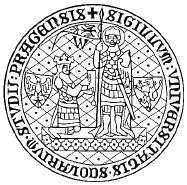 Tisková zprávaPraha, 1. Srpna 2012, Přírodovědecká fakulta UKXV. Mezinárodní konference historických geografů (XVth International Conference of Historical Geographers)Konference se bude konat ve dnech 6. až. 10. srpna v Praze v hlavní budově Přírodovědecké fakulty Univerzity Karlovy v Praze na Albertově. Pořádají ji PřF UK ve spolupráci s Historickým ústavem Akademie věd České republiky, v.v.i. a Sekcí pro historickou geografii a environmentální dějiny České geografické společnosti.Konference světové komunity historických geografů se konají každý třetí rok střídavě na jednotlivých kontinentech. Pražská konference je první z nich, která se koná v post-komunistické zemi. Zúčastní se jí téměř 400 badatelů ze 46 zemí. Místo jejího konání v srdci střední Evropy umožnilo poprvé velkou účast i vědců z post-komunistických zemí. Čím se historická geografie, mezní obor mezi geografií a historií, zabývá? Odpovědi na otázky soužití společnosti a přírody je třeba hledat i v minulosti, v dějinných souvislostech interakcí společnosti a přírody a zpětnovazební funkce jejich důsledků. Historická geografie je dnes disciplínou, která může přispět k tvorbě i ochraně současné krajiny. Ukazuje souvislosti a důsledky proměn současných a krajin minulých. Na základě poznané minulosti nás učí vnímat, poznávat a chápat pravidla dnes tak naléhavě potřebného vyváženého soužití člověka a přírody a různých lidských kultur. Obecně řečeno, historická geografie zkoumá historické a geografické podmíněnosti současné geografické organizace krajiny a společnosti v jejich vzájemných interakcích a přispívá tak k prognóze jejího dalšího vývojeKořeny české historické geografie jsou hluboké a hlásí se k ní již minimálně pátá generace vědců. Letošní rok lze považovat za novodobý mezník jejího vývoje. Na jeho počátku totiž vzniklo Výzkumné centrum historické geografie sdružující vědce z Historického ústavu AV ČR, v. v. i. a Přírodovědecké fakulty UK v Praze. Druhým přelomem je hostitelství této konference. V její téměř čtyřicetileté historii půjde bezesporu o akci největší. Bližší informace o konferenci naleznete na: http://www.ichg2012.czBěhem konference, ve dnech 6.–7. a 9.–10. Srpna, bude probíhat náročný vědecký program ve více než osmi desítkách  sekcí, různá vědecko-organizační zasedání, výstava o české historické geografii apod.; ve středu 8. 8. se koná devět celodenních exkurzí. Zbývající čas vyplní tři večerní společenské akce, které jsou, vedle diskusí v kuloárech o přestávkách, nemalým přínosem k utváření neformálních kolegiálních a přátelských styků mezi vědci, jež budou zhodnoceny v jejich budoucích výzkumech.  Záštitu nad konferencí převzali:prof. RNDr. Václav Hampl, DrSc., rektor Univerzity Karlovy v Prazeprof. Ing. Jiří Drahoš, DrSc., dr. h. c., předseda Akademie věd České republikydoc. RNDr. Tadeusz Siwek, CSc., prezident České geografické společnostiprof. RNDr. Bohuslav Gaš, CSc., děkan Přírodovědecké fakulty Univerzity Karlovy v PrazeRNDr. Tomáš Hudeček, Ph.D., 1. náměstek primátora hlavního města PrahyMgr. Jana Černochová, starostka Městské části Praha 2Kontakt: prof. PhDr. Eva Semotanová, Dr.Sc., ředitelka Historického ústavu AV ČR v.v.i., semotanova@hiu.cas.cz, 286 882 121, l. 251doc. RNDr. Leoš Jeleček, CSc., předseda Sekce pro historickou geografii a environmentální dějiny České geografické společnosti, leos.jelecek@natur.cuni.cz, 734-375-090  RNDr. Pavel Chromý, Ph.D., předseda organizačního výboru konference, 221-951-425 pavel.chromy@natur.cuni.cz RNDr. Zdeněk Kučera, Ph.D., tajemník organizačního výboru konference zdenek.kucera@natur.cuni.cz, tel: 221-951-974 